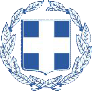 ΑΙΤΗΣΗ - ΥΠΕΥΘΥΝΗ ΔΗΛΩΣΗ(Άρθρο 8 Ν.1599/1986 και άρθρο 3 παρ.3 Ν.2690/1999)ΑΓΟΡΑΣΤΗΣΑίτηση:Υποβάλλω συνημμένα τα απαιτούμενα δικαιολογητικά και παρακαλώ για την Έκδοση Άδειας Κυκλοφορίας στο όνομα μου κατόπιν μεταβίβασης του υπ’ αριθμ. ………………………… οχήματος ιδιοκτησίας μου.Υπεύθυνη Δήλωση:Με ατομική µου ευθύνη και γνωρίζοντας τις κυρώσεις που προβλέπονται από τις διατάξεις της παραγράφου 6 του άρθρου 22 του N.1599/1986, δηλώνω ότι:…………………………………………………………………………………………………………………………………….…….	ΠΑΡΕΛΗΦΘΗΣΑΝΒΕΒΑΙΩΣΗ ΓΝΗΣΙΟΥ ΥΠΟΓΡΑΦΗΣ	ΑΔΕΙΑ ΚΑΙ ….. ΠΙΝΑΚΙΔΑ/ΕΣ		…../…../20….	……./……./20…….		(Υπογραφή Αγοραστή)ΠΛΗΡΟΦΟΡΙΑΚΑ ΣΤΟΙΧΕΙΑ ΑΠΑΙΤΟΥΜΕΝΑ ΔΙΚΑΙΟΛΟΓΗΤΙΚΑΗ ακρίβεια των στοιχείων που υποβάλλονται με αυτή τη δήλωση μπορεί να ελεγχθεί με βάση το αρχείο άλλων υπηρεσιών (άρθρο 8 παρ.4 Ν.1599/1986)Η ακρίβεια των στοιχείων που υποβάλλονται με αυτή τη δήλωση μπορεί να ελεγχθεί με βάση το αρχείο άλλων υπηρεσιών (άρθρο 8 παρ.4 Ν.1599/1986)Η ακρίβεια των στοιχείων που υποβάλλονται με αυτή τη δήλωση μπορεί να ελεγχθεί με βάση το αρχείο άλλων υπηρεσιών (άρθρο 8 παρ.4 Ν.1599/1986)Η ακρίβεια των στοιχείων που υποβάλλονται με αυτή τη δήλωση μπορεί να ελεγχθεί με βάση το αρχείο άλλων υπηρεσιών (άρθρο 8 παρ.4 Ν.1599/1986)Μεταβίβαση Φ.Ι.Χ – Λ.Ι.Χ. με ταυτόχρονη έκδοση αδείας κυκλοφορίαςΜεταβίβαση Φ.Ι.Χ – Λ.Ι.Χ. με ταυτόχρονη έκδοση αδείας κυκλοφορίαςΜεταβίβαση Φ.Ι.Χ – Λ.Ι.Χ. με ταυτόχρονη έκδοση αδείας κυκλοφορίαςΜεταβίβαση Φ.Ι.Χ – Λ.Ι.Χ. με ταυτόχρονη έκδοση αδείας κυκλοφορίαςΠρος: Περιφέρεια Δυτικής Ελλάδας Δ/νση Μεταφορών & Επικοινωνιών ΑΡΙΘΜΟΣ ΠΡΩΤΟΚΟΛΛΟΥΗΜΕΡΟΜΗΝΙΑΠρος: Περιφέρεια Δυτικής Ελλάδας Δ/νση Μεταφορών & Επικοινωνιών Συμπληρώνεται από την υπηρεσίαΣυμπληρώνεται από την υπηρεσίαΑριθμός Κυκλοφορίας: Είδος Οχήματος:Στοιχεία Αιτούντος (φυσικά πρόσωπα)Στοιχεία Αιτούντος (φυσικά πρόσωπα)Ποσοστό ιδιοκτησίας %Ποσοστό ιδιοκτησίας %Όνομα:Επώνυμο:Όνομα Πατέρα:Επώνυμο Πατέρα:Όνομα Μητέρας:Επώνυμο Μητέρας:Α.Δ.Τ.:Α.Φ.Μ.:Ημ/νια Γέννησης:Τόπος Γέννησης:Τόπος κατοικίας:Οδός:Αριθ.:Τ.Κ.:Τηλέφωνο:E-Mail:Στοιχεία Αιτούντος (νομικά πρόσωπα)Στοιχεία Αιτούντος (νομικά πρόσωπα)Στοιχεία Αιτούντος (νομικά πρόσωπα)Ποσοστό ιδιοκτησίας %Ποσοστό ιδιοκτησίας %Ποσοστό ιδιοκτησίας %Επωνυμία:Α.Φ.Μ.:Αρ. Καταστατικού:Αρ. Καταστατικού:Αρ. Καταστατικού:Ημ/νια Επικύρωσης:Ημ/νια Επικύρωσης:Ημ/νια Επικύρωσης:Αριθ. & Έτος ΦΕΚ ή ΓΕΜΗ:Αριθ. & Έτος ΦΕΚ ή ΓΕΜΗ:Έδρα:Οδός:Αριθ.:Τ.Κ.:Τηλέφωνο:E-Mail:ΟΡΙΣΜΟΣ/ΣΤΟΙΧΕΙΑ ΕΚΠΡΟΣΩΠΟΥ (για μη αυτοπρόσωπη κατάθεση αίτησης από τον αγοραστή ή παραλαβή τελικής διοικητικής πράξης): Εξουσιοδοτώ τον/την πιο κάτω αναφερόμενο/η να καταθέσει την παρούσα αίτηση, να υπογράψει αντί για μένα την πράξη της μεταβίβασης επί της άδειας κυκλοφορίας του αναφερόμενου οχήματος όπως ορίζει το άρθρο 16 του Ν.2753/1999 (Α΄249) και να παραλάβει τη νέα άδεια κυκλοφορίας.ΟΡΙΣΜΟΣ/ΣΤΟΙΧΕΙΑ ΕΚΠΡΟΣΩΠΟΥ (για μη αυτοπρόσωπη κατάθεση αίτησης από τον αγοραστή ή παραλαβή τελικής διοικητικής πράξης): Εξουσιοδοτώ τον/την πιο κάτω αναφερόμενο/η να καταθέσει την παρούσα αίτηση, να υπογράψει αντί για μένα την πράξη της μεταβίβασης επί της άδειας κυκλοφορίας του αναφερόμενου οχήματος όπως ορίζει το άρθρο 16 του Ν.2753/1999 (Α΄249) και να παραλάβει τη νέα άδεια κυκλοφορίας.ΟΡΙΣΜΟΣ/ΣΤΟΙΧΕΙΑ ΕΚΠΡΟΣΩΠΟΥ (για μη αυτοπρόσωπη κατάθεση αίτησης από τον αγοραστή ή παραλαβή τελικής διοικητικής πράξης): Εξουσιοδοτώ τον/την πιο κάτω αναφερόμενο/η να καταθέσει την παρούσα αίτηση, να υπογράψει αντί για μένα την πράξη της μεταβίβασης επί της άδειας κυκλοφορίας του αναφερόμενου οχήματος όπως ορίζει το άρθρο 16 του Ν.2753/1999 (Α΄249) και να παραλάβει τη νέα άδεια κυκλοφορίας.ΟΡΙΣΜΟΣ/ΣΤΟΙΧΕΙΑ ΕΚΠΡΟΣΩΠΟΥ (για μη αυτοπρόσωπη κατάθεση αίτησης από τον αγοραστή ή παραλαβή τελικής διοικητικής πράξης): Εξουσιοδοτώ τον/την πιο κάτω αναφερόμενο/η να καταθέσει την παρούσα αίτηση, να υπογράψει αντί για μένα την πράξη της μεταβίβασης επί της άδειας κυκλοφορίας του αναφερόμενου οχήματος όπως ορίζει το άρθρο 16 του Ν.2753/1999 (Α΄249) και να παραλάβει τη νέα άδεια κυκλοφορίας.ΟΡΙΣΜΟΣ/ΣΤΟΙΧΕΙΑ ΕΚΠΡΟΣΩΠΟΥ (για μη αυτοπρόσωπη κατάθεση αίτησης από τον αγοραστή ή παραλαβή τελικής διοικητικής πράξης): Εξουσιοδοτώ τον/την πιο κάτω αναφερόμενο/η να καταθέσει την παρούσα αίτηση, να υπογράψει αντί για μένα την πράξη της μεταβίβασης επί της άδειας κυκλοφορίας του αναφερόμενου οχήματος όπως ορίζει το άρθρο 16 του Ν.2753/1999 (Α΄249) και να παραλάβει τη νέα άδεια κυκλοφορίας.ΟΡΙΣΜΟΣ/ΣΤΟΙΧΕΙΑ ΕΚΠΡΟΣΩΠΟΥ (για μη αυτοπρόσωπη κατάθεση αίτησης από τον αγοραστή ή παραλαβή τελικής διοικητικής πράξης): Εξουσιοδοτώ τον/την πιο κάτω αναφερόμενο/η να καταθέσει την παρούσα αίτηση, να υπογράψει αντί για μένα την πράξη της μεταβίβασης επί της άδειας κυκλοφορίας του αναφερόμενου οχήματος όπως ορίζει το άρθρο 16 του Ν.2753/1999 (Α΄249) και να παραλάβει τη νέα άδεια κυκλοφορίας.ΟΡΙΣΜΟΣ/ΣΤΟΙΧΕΙΑ ΕΚΠΡΟΣΩΠΟΥ (για μη αυτοπρόσωπη κατάθεση αίτησης από τον αγοραστή ή παραλαβή τελικής διοικητικής πράξης): Εξουσιοδοτώ τον/την πιο κάτω αναφερόμενο/η να καταθέσει την παρούσα αίτηση, να υπογράψει αντί για μένα την πράξη της μεταβίβασης επί της άδειας κυκλοφορίας του αναφερόμενου οχήματος όπως ορίζει το άρθρο 16 του Ν.2753/1999 (Α΄249) και να παραλάβει τη νέα άδεια κυκλοφορίας.ΟΡΙΣΜΟΣ/ΣΤΟΙΧΕΙΑ ΕΚΠΡΟΣΩΠΟΥ (για μη αυτοπρόσωπη κατάθεση αίτησης από τον αγοραστή ή παραλαβή τελικής διοικητικής πράξης): Εξουσιοδοτώ τον/την πιο κάτω αναφερόμενο/η να καταθέσει την παρούσα αίτηση, να υπογράψει αντί για μένα την πράξη της μεταβίβασης επί της άδειας κυκλοφορίας του αναφερόμενου οχήματος όπως ορίζει το άρθρο 16 του Ν.2753/1999 (Α΄249) και να παραλάβει τη νέα άδεια κυκλοφορίας.Όνομα:Επώνυμο:Όνομα Πατέρα:Α.Δ.Τ.:Τόπος Κατοικίας:Οδός:Αριθ.:Τ.Κ.:Τηλέφωνο:E-Mail:Α/ΑΔΙΚΑΙΟΛΟΓΗΤΙΚΑ ΜΕΤΑΒΙΒΑΣΗΣ1Για μεταβίβαση Φ.Ι.Χ. με ΜΒ ≤ 3,5 Τ τα απαιτούμενα δικαιολογητικά  υπάρχουν στο έντυπο «Μεταβίβαση Φ.Ι.Χ. με ΜΒ ≤ 3,5 Τ» (ΑΚ23)2Για μεταβίβαση Φ.Ι.Χ. με ΜΒ > 3,5 Τ και Λ.Ι.Χ. τα απαιτούμενα δικαιολογητικά  υπάρχουν στα έντυπα «Συμβόλαια σε ανάριθμα οχήματα για τα οποία απαιτείται βιβλίο μεταβολών» (ΑΚ18) ή «Συμβόλαια σε ενάριθμα οχήματα για τα οποία απαιτείται βιβλίο μεταβολών» (ΑΚ19) Α/ΑΔΙΚΑΙΟΛΟΓΗΤΙΚΑ ΓΙΑ ΕΚΔΟΣΗ ΑΔΕΙΑΣ ΚΥΚΛΟΦΟΡΙΑΣ1Αίτηση – Υπεύθυνη Δήλωση 3Πρακτικό Επιθεώρησης από το Τεχνικό Τμήμα της υπηρεσίας4Ισχύον Δελτίο Τεχνικού Ελέγχου ΚΤΕΟ 5Τέλος  Αδείας 75 €ΕΠΙΠΛΕΟΝ ΔΙΚΑΙΟΛΟΓΗΤΙΚΑ ΓΙΑ   ΕΚΔΟΣΗ ΑΔΕΙΑΣ ΚΥΚΛΟΦΟΡΙΑΣ ΑΓΡΟΤΙΚΑΟΧΗΜΑΤΑΚατά κύριο επάγγελμα αγρότης ή κάτοχος αγροτικής εκμετάλλευσηςΒεβαίωση εγγραφής στο Μητρώο Αγροτών ή Αγροτικών ΕκμεταλλεύσεωνΑντίγραφο ΟΣΔΕ για γεωργική ή κτηνοτροφική εκμετάλλευση (για αγρότες-κτηνοτρόφους)Αντίγραφο Μελισσοκομικού Βιβλιαρίου (για μελισσοκόμους)Αντίγραφο αλιευτικής άδειας σκάφους (για αλιείς)Αντίγραφο λειτουργίας ή παραχώρησης εκμετάλλευσης λιμνοθάλασσας (για υδατοκαλλιεργητές)Βεβαίωση από δασικό συνεταιρισμό (για δασεργάτες ρητινοσυλλέκτες)Κατά μη κύριο επάγγελμα αγρότης (όχημα με ΜΒ έως 2,5 Τ  ή με ΩΦΕΛ. έως 1,3 Τ)Εκκαθαριστικό φορολογικής δήλωσης προηγούμενου έτους Υ.Δ. ότι δεν έχει στην κατοχή του άλλο αγροτικό αυτοκίνητοΕΠΙΠΛΕΟΝ ΔΙΚΑΙΟΛΟΓΗΤΙΚΑ ΓΙΑ  ΕΚΔΟΣΗ ΑΔΕΙΑΣ ΚΥΚΛΟΦΟΡΙΑΣ ΕΠΑΓΓΕΛΜΑΤΙΚΑ ΟΧΗΜΑΤΑΈντυπο TAXISNETμε τις δραστηριότητες (ΚΑΔ) (Ισχύει 1 μήνα από την ημερομηνία εκτύπωσης)Βεβαίωση Δ/νσης Κτηνιατρικής ή Υγειονομικής υπηρεσίας (για μεταφορά τροφίμων ή ειδών δημόσιας υγείας)Επιθεώρηση οχήματος από το Τεχνικό Τμήμα (για μεταφορά άρτου ή αλιευμάτων ή με ψυκτικό μηχάνημα)Υποβάλλεται επιπρόσθετα οποιοδήποτε άλλο δικαιολογητικό εφόσον απαιτείται για άσκηση συγκεκριμένης επαγγελματικής δραστηριότητας σύμφωνα με ειδικές διατάξεις περί νομοθεσίας Φ.Ι.Χ. – Λ.Ι.Χ. αυτοκινήτωνΑΠΟΔΕΙΞΗ ΤΑΥΤΟΠΡΟΣΩΠΕΙΑΣΈλληνες πολίτες :  Αστ. Ταυτότητα ή Δίπλωμα Οδήγησης ή Διαβατήριο Πολίτες ΕΕ:  Διαβατήριο και Άδεια Διαμονής Ευρωπαίου πολίτηΠολίτες εκτός ΕΕ:  Διαβατήριο και Άδεια ΠαραμονήςΜΗ ΑΥΤΟΠΡΟΣΩΠΗ ΠΑΡΟΥΣΙΑΑπαιτείται ο ορισμός εκπροσώπου/εξουσιοδοτημένου προσώπου στο παρόν έντυπο με θεώρηση του γνησίου της υπογραφής ή εξουσιοδότηση ή πληρεξούσιο με θεώρηση του γνησίου της υπογραφήςΣε περίπτωση που το παρόν έντυπο επέχει και θέση Υ.Δ. το κείμενο υπογράφεται μόνο από τον ενδιαφερόμενο ή από πρόσωπο που έχει πληρεξούσιο, στο οποίο θα δίνεται ρητά το δικαίωμα υπογραφής Υ.Δ. ΝΟΜΙΚΑ ΠΡΟΣΩΠΑΌταν συμβαλλόμενος είναι Νομικό Πρόσωπο απαιτούνται:Για Α.Ε.:  Σύσταση, Δ.Σ. σε ισχύ και πρακτικό του Δ.Σ.: i) για την απόφαση μεταβίβασης (πώληση ή αγορά) και ii) για                   την παροχή εξουσιοδότησης στο πρόσωπο που θα προσέλθει.Για Ο.Ε., Ε.Ε., Ε.Π.Ε., Ι.Κ.Ε.: Πιστοποιητικό περί μεταβολών (τελευταίου διμήνου) από το ΓΕΜΗ και τελευταία τροποποίησηΠΛΗΡΩΜΗ ΠΑΡΑΒΟΛΟΥ Οι πληρωμές γίνονται στα παρακάτω ΙΒΑΝ (Ε.Τ.Ε.) ή στο POS της υπηρεσίαςIBAN ΑΧΑΙΑΣ: 	GR88 0110 2250 0000 2255 4535 934
IBAN ΗΛΕΙΑΣ: 	GR32 0110 7930 0000 7935 4500 047
IBAN ΑΙΤ/ΝΙΑΣ: 	GR11 0110 2250 0000 2250 0276 005Όποιος εν γνώσει του δηλώνει ψευδή γεγονότα ή αρνείται ή αποκρύπτει τα αληθινά µε έγγραφη υπεύθυνη δήλωση του άρθρου 8 τιµωρείται µε φυλάκιση τουλάχιστον τριών µηνών.